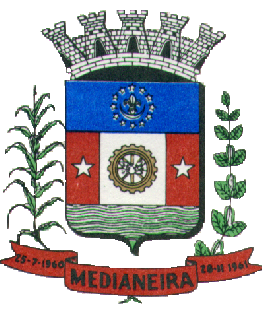 Câmara Municipal de                                                         Medianeira  MEDIANEIRA – PARANÁ                                                                              CONTROLE DE ESTOQUEDEZEMBRO 2014Entradas e saídas de mercadoriasCombustíveis e lubrificantes automotivosSaldo anteriorEntradaSaídaSaldo atualGasolina (L)  0233,331233,3310Material de ExpedienteSaldo anteriorEntradaSaídaSaldo atualArranjo de mesa p/ o plenário 0000Bobina fax 25m0000Caixa Clipes 1/0 500 grs acc0000Caixa clipes 3/0 500 grs acc0000Caixa clipes 8/0 500 grs acc0000Caixa de arquivo morto0000Caixa de caneta c/ 50 unid0000Caixa de grafite 0.50000Caixa de resma sulfite A4 c/ 10 unid0550Caixa formulário continuo p/ holerite c/ 2000 jgs0110Caixa Grampo 26/6 ACC0000Caixa grampo enak 23/13 acc0000Caneta CIS Techno 0000Capa PVC0000Carimbo automático Printer 0000Carimbo printer 300000Carimbo printer 30*0000Carimbo printer 40 0000Carimbo redondo printer 240000Cubo tira folha 56g 600 fls0000Destaca texto 0000Estilete 168 CIS0000Extrator de grampos0000Fita corretiva 4mmx10m0000Grampeador alicate 0000Índice telefônico 96 fls0000Lapiseira 0.50000Livro ata 50 folhas0000Marcador retro projetor0000Metro de fita metálica ouro 15x150000Metro fita metaloide 50m0000Metros de fita de presente0000Metros de TNT0000Molha dedos 0000Note fix 76x102 3m0000Pasta aba elástico 0000Post it 76mmx102mm 3m0000Prancheta oficio cristal 0000Régua metal 0000Tesoura T-0850000Material de Processamento de DadosSaldo anteriorEntradaSaídaSaldo atualCartucho 60B HP0000Cartucho de tinta 60 tricol 0000Cartucho de toner colorido 0000Cartucho HP 21A0000Cartucho HP 22 Color0000Cartucho HP 60C0220Cartucho HP 85A0000Cartucho tinta 21 preto 0220Cartucho tinta 22 tricol0000Cartucho tinta 60 preto 0330Cartucho Toner HP 850660Cilindro HP 10100000HD 4 TB Sata0000HD Sata 1TB0000HD Sata 500GB 0000Lâmina de limpeza HP0000Memória DDR2 2GB0000Mouse USB0000Placa mãe 1155 Asus0000Recarga de Toner HP CB540A0000Teclado USB0000Toner compatível 85A0000Material de Copa e CozinhaSaldo anteriorEntradaSaídaSaldo atualCaixa água mineral 48x220ml0000Caixa chá matte sache morango 0000Caixa de chá0000Caixa filtro p/ café 103 c/ 300 unid0000Colher de inox sobremesa0000Fardo 6 Pacotes açúcar branco 5kg0000Pacote café em pó 500g c/ 20 unid0000Pacote de guardanapo 33x33 cm branco0000Pacote erva mate 2kg 0000Pacote filtro p/ bomba de chimarrão0000Pote p/ mantimentos 5kg0000Recarga galões de água mineral 20L0000Material de Limpeza e Produtos de HigieneSaldo anteriorEntradaSaídaSaldo atualBom ar spray 0000Caixa copo plástico 180ml c/ 2500 unid0000Caixa papel toalha c/ 5000 folhas0000Esponja c/ 3 unid0000Fardo saco p/ lixo de 100L c/ 100 unid0000Flanela grande0000Galão água sanitária 5L0000Galão álcool em gel 5L0000Galão desinfetante 5L0000Galão detergente amoniacal 5L0000Galão detergente neutro 5L0000Galão sabonete líquido 5L0000Inseticida spray 0000Litro de Álcool 0000Multiuso 500ml  0000Refil (mop bralimpia)0000Refil spray (glady)0000Sabão em pó 1kg 0000Tapete 1m x 0.8m c/ logo0110Tapete 2m x 1m c/ logo0110Material para Manutenção de Bens Imóveis Saldo anteriorEntradaSaídaSaldo atualPersiana rolo duo 5 peças  0000Persiana romana c/ black  2 peças 0000Material Elétrico e EletrônicoSaldo anteriorEntradaSaídaSaldo atualConectores 0000Fontes 1A0000Lâmpada vapor metálico 150w0000Lâmpadas 20w0000Lâmpadas 40w0000Lâmpadas flúor 15w 0000Lâmpadas flúor 30w espiral0000Metros de cabo0000Placa central de alarme0000Plafonier 0000Reator 2x20 0000Rele fotocélula 0000Sensor presença externo 0000Sensores0000Trafo 110x220 17 volts0000Material para ComunicaçõesSaldo anteriorEntradaSaídaSaldo atual-----Material para Manutenção de Veículos Saldo anteriorEntradaSaídaSaldo atualFiltro Wega FAP 91210000Filtro Wega WOE 9120000Manutenção rolamento selo gás ar cond. Vectra0000Óleo lubrificante 5W300000Película G-20 G-50000Plug antena0000Pneus Michelin 0220STP antirust radiador 0,5 L0000Toca CD MP3 DEHX0000Material de Sinalização Visual e AfinsSaldo anteriorEntradaSaídaSaldo atualIluminação energia c/ Led0000Placa aço inox 40 x 60cm c/ base em granito0000Placa de extintor de incêndio 0000Placa empurre   0000Placa rota de saia esquerda0000Placa rota de saída 0000Placa rota de saída direita0000Material para Festividades e homenagens Saldo anteriorEntradaSaídaSaldo atual-----Material de proteção e segurançaSaldo anteriorEntradaSaídaSaldo atualCâmera 1/3 2,8 a 3,6mm auto íris  0000Câmera 1/3 3,6mm0000Câmera 1/4 08mm 0000Recarga extintores AP 10L0000Recarga extintores CO2 6kg0000Recarga extintores PQS 4kg0000Recarga extintores PQS 6kg 0000Sementes e plantasSaldo anteriorEntradaSaídaSaldo atualKg de adubo 16-16-160000M² de grama esmeralda 0000Muda canduludvica palmata0000Muda chameadorea metálica0000Muda cojoba brinco de índio 0000Muda de palmeira chameador bambu0000Muda ixoria chinensis0000Muda lírio grande 0000Muda palmeira raphis0000Muda palmeira real c/ plantio0000Muda podocarpo grande0000Muda tuia compacta0000Saco adubo orgânico 0000Saco arenito 20kg0000Saco de calcário concha 0000Saco de seixo de rio0000Saco seixa dolomita branco0000Saco substrato terra vegetal0000Vaso granilla cone M0000Vaso granilla quadrado0000Vaso granilla quadrado G0000Vaso granilla quadrado M0000